Начальник отделаАвдеев Антон Евгеньевич8(3439) 64-25-59Заместитель начальник отделаНиколаев Сергей Сергеевич8(3439) 64-25-59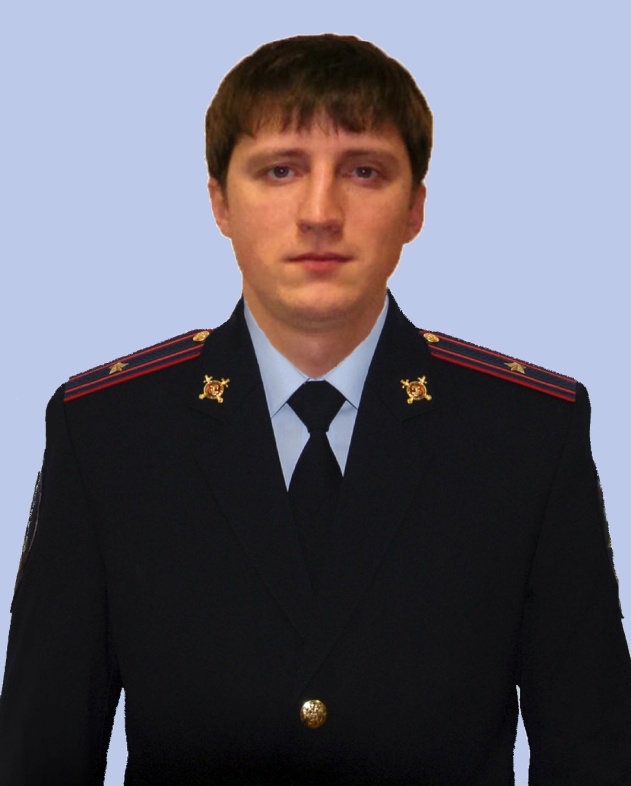 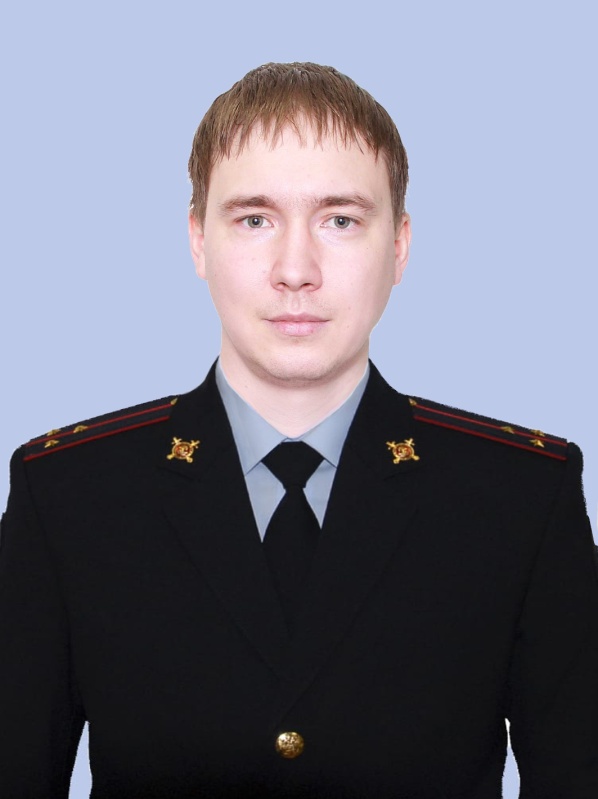 Начальник пункта централизованной охраныКвашнин Евгений Алексеевич8(3439) 64-87-34Инспектор группы организации охраны объектов подлежащих обязательной охранеАнохин Алексей Александрович8(3439) 64-85-09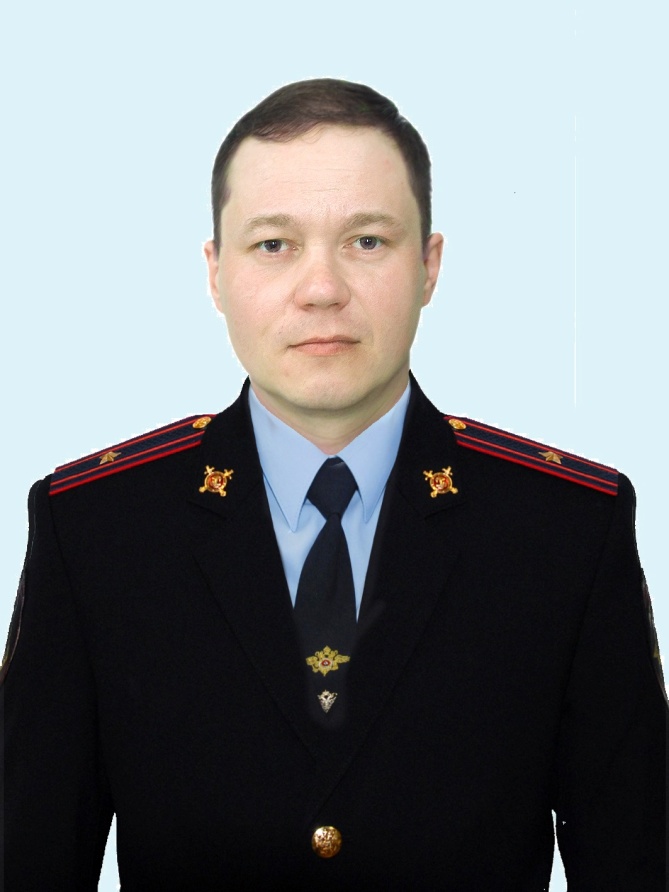 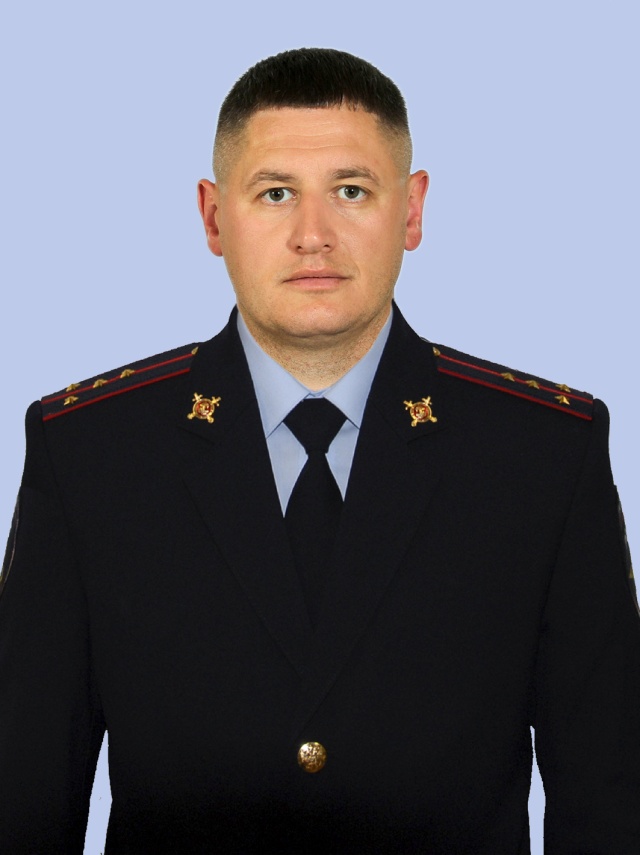 